Урок №                                                                                           ДатаУчитель: Заречнева О.И.                                                             Класс:  7Тема урока: внутренние воды Африки.Тип урока: комбинированный Вид урока: теоретического исследованияТДЦ: создать условия формирования знаний о водах Африки научится давать им характеристикуорганизовать деятельность учащихся по формированию умений  находить их на карте          обеспечить условия формирования умения оценивать значимость воды для жителей АФрикиОборудование: мультемедийное оборудование, учебникЛитература: учебникХод урока:Этапы урокаСУМ(содержание учебного материала)МО(методы обучения)ФОПД(формы организации познавательной деятельности уч-ся)Уровень программного материалаЗадания по развит.функц.грамотнос.Подго-товка к ВОУД и ЕНТИнди-видуаль-но кор-рекцион-ная ра-ботаорг моментПсихологически -эмоциональный настрой.Восточная притчаДавным-давно в старинном городе жил Мастер, окружённый учениками. Самый способный из них однажды задумался: «А есть ли вопрос, на который наш Мастер не смог бы дать ответа?» Он пошёл на цветущий луг, поймал самую красивую бабочку и спрятал её между ладонями. Бабочка цеплялась лапками за его руки, и ученику было щекотно. Улыбаясь, он подошёл к Мастеру и спросил:
– Скажите, какая бабочка у меня в руках: живая или мёртвая?
Он крепко держал бабочку в сомкнутых ладонях и был готов в любое мгновение сжать их ради своей истины.
Не глядя на руки ученика, Мастер ответил:
– Всё в твоих руках
– На уроке вы получите новые знания, какими они будут: большими или маленькими, интересными или не очень, зависит от вас, всё в ваших руках.репркол2проверка д\зВерно ли, что природные зоны Африки закономерно сменяют друг друга с севера на юг?

1) да 2) нетОпределите верное утверждение.

1) Африка пересекается экватором почти посередине.

2) Основная часть Африки расположена в Западном полушарии.«Температура воздуха высокая в течение всего года, почти не меняется по сезонам. Суточные амплитуды температур незначительны. Атмосферных осадков выпадает много, до 3000 мм».
субэкваториальный
тропический морской
субтропический
экваториальныйАфрика:

1) самый жаркий материк

2) самый жаркий и сухой материк

3) самый жаркий и влажный материк Важнейшим условием формирования Африки как самого жаркого материка Земли является:

1) её соседство с Евразией, закрывающей материк с севера

2) положение большей части материка между Северным и южным тропиками

3) значительная протяжённость материка с севера на югУровень БУстановите соответствие.
Природная зона: Климатический пояс:Уровень Склимат это………………………………………….самум это………………………………………………
поискиндивид4изучение нового материалаК нам пришло письмо из Африки с какими-то рисунками. Что изобразили нам народы Африки?(Сигнальные загадки).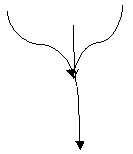 (Ответ: речная система)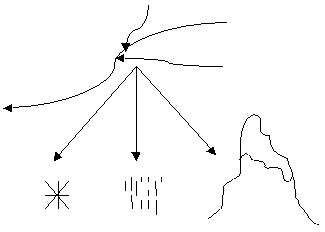 (Ответ: типы питания рек: снеговое, дождевое, ледниковое)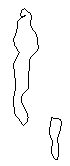 (Ответ: озера Африки: Таньганьика и Ньяса)– Так, вы, наверно, можете сказать, что мы будем изучать сегодня на уроке?– Сегодня на уроке мы знакомимся с внутренними водами Африки.Давайте вспомним, что можно назвать внутренними водами материка? *реки
*болота
*ледники
*озера
*подземные водыМотивация с элементами критического мышления.– Запишите тему урока в тетрадь, предлагаю вам заполнить первые 2 колонки таблицы (3 минуты)Внутренние водыкласс делится на 2 команды1 команда составляет кластер «Реки Африки».2 команда составляет кластер «озера Африки».Используя информационную карту (раздается  на 1 пару ), атласы, заполните таблицу Презентация групп – по рекампроверка правильности заполнения таблицы.Презентация групп – по озерапроблемгрупп5Физминтука!Д/Зрепркол2ИтогРефлексиярепркол2